ВНИМАНИЮ ГРАЖДАНПРЕДПЕНСИОННОГО ВОЗРАСТА!В рамках регионального проекта «Старшее поколение» национального проекта «Демография» Государственное казенное учреждение «Краевой центр занятости населения» Забайкальского края предлагает гражданам предпенсионного возраста пройти профессиональное обучение, повысить свою квалификацию или получить дополнительное профессиональное образование.Участники мероприятий (предпенсионеры) - граждане предпенсионного возраста за 5 лет до наступления возраста, дающего право на страховую пенсию по старости, в том числе назначаемую досрочно и имеющие регистрацию по месту жительства или месту пребывания на территории Забайкальского края.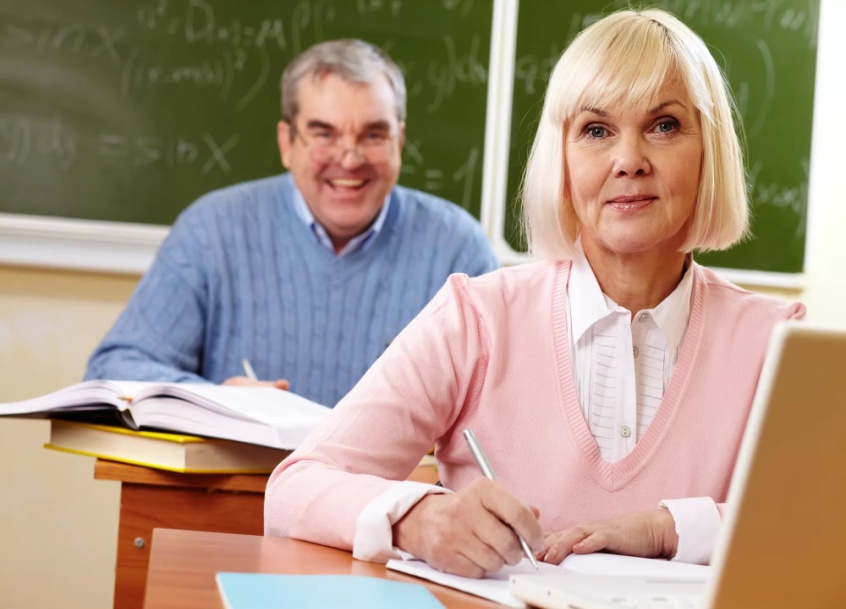 Обучение участников мероприятий осуществляется в рамках одного курса, его продолжительность устанавливается образовательными программами и не может быть более 3 месяцев. Количество часов по учебному плану может варьироваться от 16 до 500 часов.Стоимость обучения одного участника мероприятий не должна превышать 68,5 тыс. рублей за курс обучения средней продолжительностью 3 месяца.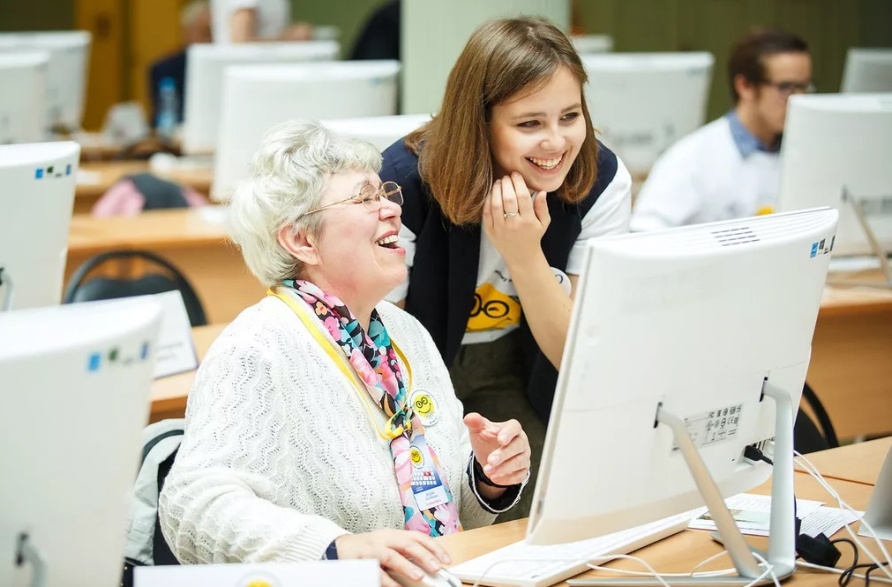 !КАТЕГОРИЯ «ПРЕДПЕНСИОНЕР» ПОДТВЕРЖДАЕТСЯ ОРГАНАМИ ПФР